ПРОЄКТ (3)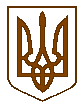 УКРАЇНАБілокриницька   сільська   радаРівненського   району    Рівненської    областіВ И К О Н А В Ч И Й       К О М І Т Е ТРІШЕННЯквітня  2020  року                                                                                      №   Про підготовку та відзначення 76-ї  річниці Дня перемоги над нацизмом у Другій світовій війні, Дня пам’яті та примиренняЗаслухавши інформацію сільського голови Тетяни Гончарук щодо необхідності проведення заходів з підготовки та відзначення на території Білокриницької сільської ради 76-ї річниці  Дня перемоги над нацизмом у Другій світовій  війні, Дня пам’яті та примирення, керуючись ст. 27, ст. 34  Закону України «Про місцеве самоврядування в Україні», виконавчий комітет Білокриницької сільської радиВИРІШИВ:Інформацію сільського голови взяти до уваги.Затвердити заходи щодо відзначення   76-ї річниці  Дня перемоги над нацизмом у Другій світовій  війні, Дня пам’яті та примирення на території Білокриницької сільської ради згідно додатку 1.Контроль за виконання даного рішення покласти на члена виконавчого комітету, С. Мельничук та заступника сільського голови з питань діяльності виконавчих органів, В. Шкабару.Сільський голова                                                                      Тетяна ГОНЧАРУКДодаток 1до проєкту рішення виконавчого комітетувід 01.04.2021 року № ____ЗАХОДИпро підготовку   та   відзначення   76-ї річниці  Дня перемоги над нацизмом у Другій світовій  війні, Дня пам’яті та примирення на території Білокриницької сільської радиКеруючий справами (секретаря) виконавчого комітету                                                            Олена ПЛЕТЬОНКА           № п/пНайменування заходуСтрок виконанняВідповідальні за виконання1Вжити заходів з упорядкування та приведення у належний стан пам’ятників, братських могил та інших поховань загиблих захисників.квітень -травень 2021 рокуВ. Шкабара2Провести обстеження матеріально-побутових умов  ветеранів війни, вдів померлих ветеранів та організувати їм надання матеріальної допомогиТравень 2021 рокуН. Скрашевська3.Провести в населених пунктах сільської ради заходи із вшанування пам’яті воїнів, загиблих у ІІ Світовій війниТравень 2021 рокуН. Павленко4.Забезпечити проведення у загальноосвітніх та позашкільних навчальних закладах тематичні уроки історії присвячені Дню перемоги над нацизмом у Другій світовій  війні та Дню пам’яті та примиренняТравень 2021 рокуН. Ліснічук